РЕСПУБЛИКА КРЫМ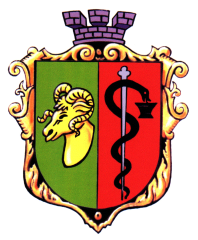 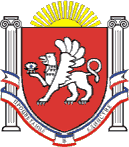 ЕВПАТОРИЙСКИЙ ГОРОДСКОЙ СОВЕТ
Р Е Ш Е Н И ЕI созывСессия №6615.11.2017                                          г. Евпатория                                          №1-66/9
О результатах экспертно-аналитического мероприятия Контрольно-счетного органа – Контрольно-счетной палаты городского округа Евпатория Республики КрымВ соответствии со статьями 35, 38 Федерального закона от 06.10.2003 № 131-ФЗ «Об общих принципах организации местного самоуправления в Российской Федерации», Федеральным законом от 07.02.2011 № 6-ФЗ «Об общих принципах организации и деятельности контрольно-счетных органов субъектов Российской Федерации и муниципальных образований», ч.1 ст. 1 Положения о Контрольно-счетном органе – Контрольно-счетной палате городского округа Евпатория Республики Крым, утвержденного решением Евпаторийского городского совета Республики Крым от 29.04.2016 № 1-34/7, заслушав информацию председателя Контрольно-счетного органа – Контрольно-счетной палаты городского округа Евпатория Республики Крым о проведенном экспертно-аналитическом мероприятии, рассмотрев заключение о результатах экспертно-аналитического мероприятия «Мониторинг эффективности использования в 2017 году средств бюджета городского округа Евпатория, выделенных на ремонт МБДОУ «Детский сад № 14 «Воробышек», утвержденное распоряжением председателя КСП ГО Евпатория РК от 08.11.2017 № 01-23/77, городской совет РЕШИЛ:1. Заключение Контрольно-счетного органа – Контрольно-счетной палаты городского округа Евпатория Республики Крым о результатах экспертно-аналитического мероприятия «Мониторинг эффективности использования в 2017 году средств бюджета городского округа Евпатория, выделенных на ремонт МБДОУ «Детский сад № 14 «Воробышек» принять к сведению.2. Настоящее решение вступает в силу со дня его принятия и подлежит обнародованию на официальном сайте Правительства Республики Крым – http://rk.gov.ru в разделе: муниципальные образования, подраздел – Евпатория, а также на официальном сайте муниципального образования городской округ Евпатория Республики Крым – http://admin.my-evp.ru в разделе Документы, подраздел – Документы городского совета в информационно-телекоммуникационной сети общего пользования.3. Контроль за исполнением настоящего решения возложить на комитет Евпаторийского городского совета по вопросам нормотворческой деятельности, регламента, депутатской этики, связям с общественностью, взаимодействию с правоохранительными органами, информационной политике, межнациональным отношениям, местному самоуправлению, противодействия коррупции.Председатель Евпаторийского городского совета                                                             О.В. ХаритоненкоКонтрольно-счётный орган - Контрольно-счетная палата городского округа Евпатория Республики КрымЗаключениепо результатам экспертно-аналитического мероприятия «Мониторинг эффективности использования в 2017 году средств бюджета городского округа Евпатория, выделенных на ремонт МБДОУ «Детский сад № 14 «Воробышек»УТВЕРЖДЕНО Распоряжением председателя Контрольно-счётного органа - Контрольно-счетной палаты городского округа Евпатория Республики Крым от «08» ноября 2017 года № 01-23/77Одобрено Коллегией КСП ГО Евпатория РКПротокол от «08» ноября 2017 № 35Евпатория 2017 Заключениео результатах экспертно-аналитического мероприятия «Мониторинг эффективности использования в 2017 году средств бюджета городского округа Евпатория, выделенных на ремонт МБДОУ «Детский сад № 14 «Воробышек»Основание для проведения мероприятия:На основании распоряжения председателя Контрольно-счётного органа – Контрольно-счетной палаты городского округа Евпатория Республики Крым от15.09.2017 № 01-23/66, в соответствии с п.3.16 годового плана работы Контрольно-счётного органа – Контрольно-счетной палаты городского округа Республики Крым на 2017 год, утвержденного приказом от 23.12.2016 № 01-25/17 (с изменениями), Контрольно-счётным органом – Контрольно-счетной палатой городского округа Евпатория Республики Крым (далее – КСП ГО Евпатория РК) проведено экспертно-аналитическое мероприятие «Мониторинг эффективности использования в 2017 году средств бюджета городского округа Евпатория, выделенных на ремонт МБДОУ «Детский сад № 14 «Воробышек»(далее - экспертно-аналитическое мероприятие).Предмет мероприятия:контроль за использованием в 2017 году денежных средств, выделенных из бюджета городского округа Евпатория Республики Крым на проведение ремонтных работ муниципальным бюджетным дошкольным образовательным учреждением «Детский сад № 14 «Воробышек» города Евпатории Республики Крым» (далее - МБДОУ «Детский сад № 14 «Воробышек», учреждение).Цель мероприятия:анализ использования средств, выделенных из бюджета городского округа Евпатория Республики Крым в 2017 году на ремонт Муниципального бюджетного дошкольного образовательного учреждения «Детский сад № 14 «Воробышек» города Евпатории Республики Крым.Вопросы экспертно-аналитического мероприятия:1 Проверка вопроса обоснованности потребности при планировании расходов на ремонт МБДОУ «Детский сад № 14 «Воробышек».2 Анализ фактически проведенных расходов на проведение ремонтных работ в МБДОУ «Детский сад № 14 «Воробышек» в текущем периоде 2017 года.Объект (объекты) мероприятия:управление образования администрации города Евпатории Республики Крым(камерально); Муниципального бюджетного дошкольного образовательного учреждения «Детский сад № 14 «Воробышек» города Евпатории Республики Крым (с выходом на место расположения объекта).Исследуемый период:с 01.01.2017 по 31.08.2017Сроки проведения мероприятия с15.09.2017 по 27.10.2017Краткая информация об объекте экспертно-аналитического мероприятия: Коммунальное заведение «Евпаторийское специальное дошкольное учебное заведение компенсирующего вида № 14 «Воробышек» зарегистрировано 14.09.1995 исполнительным комитетом Евпаторийского городского совета Автономной Республики Крым (код ЕГРПОУ – 33520777).Решением Евпаторийского городского совета от 15.12.2014 № 1-9/1 «О наделении администрации города Евпатории Республики Крым функциями и полномочиями учредителя муниципальных образовательных учреждений (организаций)» администрация города Евпатории наделена полномочиями учредителя муниципальных образовательных учреждений, действовавших на момент проведения выборов 19 сентября 2014 года, учредителем которых являлся представительный орган – Евпаторийский городской совет. Указанным решением администрации предоставлено право на принятие правовых актов о приведении в соответствие с требованиями законодательства РФ наименований и учредительных документов муниципальных образовательных учреждений.Постановлением администрации города Евпатории Республики Крым от 18.12.2014 № 63-п «О приведении учредительных документов коммунального заведения «Евпаторийское дошкольное учебное заведение (ясли-сад) компенсирующего типа № 14 «Воробышек» в соответствие с законодательством Российской Федерации и включении сведений о нем в Единый государственный реестр юридических лиц»изменено наименование заведения на муниципальное бюджетное дошкольное образовательное учреждение «Детский сад № 14 «Воробышек» города Евпатории Республики Крым, утвержден устав в новой редакции.Постановлением администрации от 22.07.2015 № 657-п «О внесении изменений в устав муниципального бюджетного дошкольного образовательного учреждения «Детский сад № 14 «Воробышек» города Евпатории Республики Крым», утвержденный постановлением администрации города Евпатории Республики Крым от 18.12.2014 № 63-п» (далее – постановление администрации от 22.07.2015 № 657-п), устав МБДОУ «Детский сад № 14 «Воробышек» утвержден в новой редакции.Копии постановления администрации от 22.07.2015 № 657-п,Устава учреждения, в приложении 1 к заключению.В соответствии с Выпиской из Единого государственного реестра юридических лиц от 14.09.2017 № ЮЭ9965-17-16075904:МБДОУ «Детский сад № 14 «Воробышек» зарегистрировано Инспекцией Федеральной налоговой службы по г. Симферополю, запись о создании юридического лица внесена 27.12.2014 ОГРН 1149102178411;организационно-правовая форма – Муниципальные бюджетные учреждения;местонахождение: 297408, Республика Крым, г. Евпатория, ул. Дзержинского, д. 47;основной вид деятельности – 85.11 Образование дошкольное.Копия Выписки от 14.09.2017 № ЮЭ9965-17-16075904в приложении 2 к заключению.Согласно Уставу учреждения в редакции постановления администрации от 22.07.2015 № 657-п, МБДОУ «Детский сад № 14 «Воробышек» является некоммерческой организацией, созданной для выполнения работ, оказания услуг в целях осуществления предусмотренных законодательством Российской Федерации полномочий муниципального образования в сфере дошкольного образования.Учреждение является юридическим лицом, обладает обособленным имуществом на праве оперативного управления, имеет самостоятельный баланс, лицевые счета, открытые в территориальных органах Федерального казначейства, печати, штампы, бланки со своим наименованием.Учредителем и собственником имущества является муниципальное образование городской округ Евпатория Республики Крым. Функции и полномочия учредителя от имени муниципального образования осуществляет уполномоченный орган администрации – управление образования администрации города Евпатории Республики Крым (далее – управление образования).В соответствии с п. 2.1 Устава, учреждение осуществляет в качестве основной цели деятельности образовательную деятельность по образовательной программе дошкольного образования, присмотр и уход за детьми.В соответствии с разделом 6 Устава финансовое обеспечение деятельности учреждения осуществляется управлением образования на основании муниципального задания. Источниками формирования имущества и финансовых средств учреждения также являются:- целевое бюджетное финансирование по муниципальным целевым программам;- финансирование на выполнение муниципального задания;- средства, полученные от гражданско-правовых сделок, в том числе от добровольных пожертвований, дополнительных платных образовательных и иных услуг, включая услуги по присмотру и уходу;- добровольные взносы (пожертвования) организаций и граждан;- бюджетные инвестиции – капитальные вложения в основные средства учреждения (средства на приобретение оборудования, реконструкцию, модернизацию имеющегося имущества, строительство новых объектов);- иные источники.Единоличным исполнительным органом МБДОУ «Детский сад № 14 «Воробышек» является заведующий, который осуществляет текущее руководство деятельностью учреждения, назначается на должность управлением образования.На основании приказа от 10.02.2015 № 04-04/51 принята на работу на должность заведующего МБДОУ «Детский сад № 14 «Воробышек» по срочному трудовому договору 10.02.2015 Погоня Зоя Анатольевна.В соответствии с Трудовым договором № 04-07/1-ТД от 10.02.2015, основными обязанностями заведующего являются:- обеспечение эффективной деятельности учреждения и его структурных подразделений, организация административно-хозяйственной, финансовой и иной деятельности учреждения;- обеспечение планирования деятельности учреждения с учетом средств, получаемых из всех источников, не запрещенных законодательством Российской Федерации;- обеспечение целевого и эффективного использования денежных средств учреждения, а также имущества, переданного учреждению в оперативное управление в установленном порядке;- обеспечение своевременного и качественного выполнения всех договоров и обязательств учреждения;- иные обязанности.Заведующий несет ответственность за неисполнение или ненадлежащее исполнение обязанностей, предусмотренных законодательством и трудовым договором, а также полную материальную ответственность за прямой действительных ущерб, причиненный учреждению.Копия приказа от 10.02.2015 № 04-04/51, Трудового договора в приложениях 3, 4 к заключению.Бухгалтерский учет деятельности учреждения осуществляется муниципальным казенным учреждением «Центр обеспечения деятельности муниципальных образовательных организаций» на основании заключенного договора на бухгалтерское обслуживание.Координацию и контроль за деятельностью учреждения осуществляет управление образования.Результаты экспертно-аналитического мероприятияОбщие сведения о предмете экспертно-аналитического мероприятияВ соответствии со ст. 78.1 Бюджетного кодекса Российской Федерации, из бюджетов бюджетной системы Российской Федерации могут предоставляться субсидии бюджетным и автономным учреждениям на иные цели. Порядок определения объема и условия предоставления субсидий на иные цели из местных бюджетов устанавливается местной администрацией или уполномоченными ей органами местного самоуправления.Предоставление субсидий осуществляется в соответствии с соглашениями о предоставлении субсидии, заключаемыми между органами местного самоуправления, осуществляющими функции и полномочия учредителя, и бюджетными или автономными учреждениями.Порядок определения объема и условия предоставления субсидий из бюджета муниципального образования городской округ Евпатория Республики Крым муниципальным бюджетным и автономным учреждениям муниципального образования городской округ Евпатория Республики Крым на иные цели утвержден постановлением администрации города Евпатории Республики Крым от 22.01.2016 № 70-п (далее – Порядок № 70-п).Согласно п. 2 Порядка № 70-п, субсидии предоставляются учреждениям на осуществление расходов, не включаемых в нормативные затраты, связанные с оказанием учреждениями в соответствии с муниципальным заданием муниципальных услуг (выполнением работ), в т.ч.:- на приобретение основных средств для осуществления основных видов деятельности бюджетных и автономных учреждений, предусмотренных учредительными документами, и необходимых для выполнения муниципального задания и не включаемых в субсидии на финансовое обеспечение выполнения муниципального задания;- на капитальный ремонт недвижимого имущества и особо ценного движимого имущества, закрепленного за бюджетным учреждением на праве оперативного управления;- на реализацию мероприятий, предусмотренных муниципальными программами городского округа Евпатория Республики Крым, не включаемых в муниципальное задание;- на иные расходы, не относящиеся к публичным обязательствам перед физическим лицом, подлежащим исполнению в денежной форме, к капитальным вложениям в объекты муниципальной собственности и не включаемые в субсидии на финансовое обеспечение выполнения муниципального задания.Объем субсидии определяется учредителем или органом, осуществляющем функции и полномочия учредителяСогласно п.п. 4, 5 Порядка № 70-п, заявки, используемые при формировании проекта бюджета, представляются учреждением в определенный учредителем срок, и должны содержать расчет и обоснование размера субсидии, информацию о стоимости планируемых к приобретению основных средств и материальных запасов, информацию о стоимости планируемого капитального ремонта недвижимого имущества и особо ценного движимого имущества, закрепленного за учреждением на праве оперативного управления; информацию об объеме средств на реализацию мероприятий муниципальных программ, иную информацию.Согласно п. 11 Порядка № 70-п, в случае выявления в течение финансового года дополнительной потребности в финансировании расходов, осуществляемых за счет средств субсидий, учреждение вправе обращаться к учредителю с предложением об изменении объема предоставляемых субсидий. Одновременно учреждением должны быть представлены расчеты и документы в обоснование необходимости дополнительных финансовых ресурсов. Приложением к Порядку № 70-п утверждена Примерная форма соглашения о порядке и условиях предоставления субсидии из бюджета городского округа Евпатория Республики Крым муниципальным бюджетным и автономным учреждениям городского округа Евпатория Республики Крым на иные цели.Пунктом 2 Постановления № 70-п от 22.01.2016 органам, осуществляющим функции и полномочия учредителя в отношении муниципальных бюджетных и автономных учреждений указано применять Порядок, утвержденный постановлением, при разработке муниципальных правовых актов об утверждении порядков определения объема и условий предоставления субсидий муниципальным бюджетным и автономным учреждениям, в отношении которых они осуществляют функции и полномочия учредителя, на иные цели.Копия Постановления от 22.01.2017 № 70-п в приложении 5.В проверяемом периоде действовал Порядок определения объема и условий предоставления субсидий из бюджета муниципального образования городской округ Евпатория Республики Крым муниципальным бюджетным учреждениям, находящимся в ведении управления образования администрации города Евпатории Республики Крым на иные цели, утвержденный постановлением администрации города Евпатории Республики Крым от 20.02.2017 № 423-п (с изменениями, вносимыми постановлениями от 25.04.2017 № 1123-п, от 22.05.2017 № 1688-п, от 31.07.2017 № 2288-п).Копии постановлений в приложении 6.Учреждение несет ответственность за целевое использование предоставленной субсидии, контроль за целевым использованием средств субсидии, а также за соблюдением условий их предоставления осуществляется управлением образования (п.п. 16, 17 Порядка № 70-п и Порядка № 423-п).Требования к техническому состоянию зданий и помещений учебно-воспитательного назначения, в том числе дошкольных образовательных организаций, определены СП 118.13330.2012 «Свод правил. Общественные здания и сооружения. Актуализированная редакция СНиП 31-06-2009».Состав и порядок функционирования системы технического обслуживания, ремонта и реконструкции объектов коммунального и социально-культурного назначения по перечню согласно СНиП 31-06-2009,перечень основных работ, осуществляемых в ходе текущего и капитального ремонта для указанных объектов приведен в Ведомственных строительных нормах ВСН 58-88(р) "Положение об организации и проведении реконструкции, ремонта и технического обслуживания жилых зданий, объектов коммунального и социально-культурного назначения", утвержденных Приказом Госкомархитектуры при Госстрое СССР от 23.11.1988 N 312 (далее - ВСН 58-88(р)). Указанное положение является обязательным для всех организаций, учреждений и предприятий, осуществляющих реконструкцию, капитальный и текущий ремонт, техническое обслуживание зданий.Сроки проведения ремонта зданий, объектов или их элементов должны определятся на основе оценки их технического состояния. При планировании ремонтно-строительных работ периодичность их проведения может приниматься в соответствии с рекомендуемым прил. 2 (для зданий и объектов) и рекомендуемым прил. 3 (для элементов зданий и объектов. Техническое обслуживание должно проводиться постоянно в течение всего периода эксплуатации. (п. 2.2 ВСН 58-88 (р)).Контроль за техническим состоянием зданий и объектов следует осуществлять путем проведения систематических плановых (общие и частичные) и неплановых осмотров с использованием современных средств технической диагностики.Общие осмотры объектов коммунального и социально-культурного назначения должны проводится комиссией в составе главного инженера (инженера по эксплуатации) учреждения или предприятия, ведающего эксплуатацией здания, техника-смотрителя (коменданта). В необходимых случаях в комиссии могут включаться специалисты-эксперты и представители ремонтно-строительных организаций.Планирование технического обслуживания зданий и объектов должно осуществляться путем разработки годовых и квартальных планов-графиков работ по их техническому обслуживанию. (р. 3 ВСН 58-88 (р)).Согласно п. 4.1 ВСН 58-88(р)текущий ремонт должен проводиться с периодичностью, обеспечивающей эффективную эксплуатацию здания или объекта с момента завершения его строительства (капитального ремонта) до момента постановки на очередной капитальный ремонт(реконструкцию).Приемка законченного текущего ремонта объекта социально-культурного назначения должна осуществляться комиссией в составе представителя эксплуатационной службы, ремонтно-строительной (при выполнении работ подрядным способом) организации и представителя соответствующего вышестоящего органа управления.При производстве текущего ремонта зданий подрядным способом следует применять принципы ценообразования и порядок оплаты выполненных работ, предусмотренные для капитального ремонта.Капитальный ремонт должен включать устранение неисправностей всех изношенных элементов, восстановление или замену (кроме полной замены каменных и бетонных фундаментов, несущих стен и каркасов) их на более долговечные и экономичные, улучшающие эксплуатационные показатели ремонтируемых зданий. При этом может осуществляться экономически целесообразная модернизация здания или объекта: улучшение планировки, увеличение количества и качества услуг, оснащение недостающими видами инженерного оборудования, благоустройство окружающей территории (п. 5.1 ВСН 58-88(р)).В соответствии с требованиями Межгосударственного стандарта ГОСТ 31937-2011"Здания и сооружения. Правила обследования и мониторинга технического состояния" (далее - ГОСТ 31937-2011)обследование зданий и сооружений образовательных учреждений, в том числе дошкольных, носит обязательный характер и проводится не реже одного раза в 10 лет.В соответствии с п. 4.4 ГОСТ 31937-2011, обследование и мониторинг технического состояния зданий и сооружений проводят также по истечении нормативных сроков эксплуатации зданий и сооружений; при обнаружении значительных дефектов, повреждений и деформаций в процессе технического обслуживания; по результатам последствий пожаров, стихийных бедствий, аварий, связанных с разрушением здания (сооружения);по инициативе собственника объекта; при изменении технологического назначения здания (сооружения);по предписанию органов, уполномоченных на ведение государственного строительного надзора.Обследование и мониторинг технического состояния зданий и сооружений проводят силами специализированных организаций, оснащенных современной приборной базой и имеющих в своем составе высококвалифицированных и опытных специалистов (п. 4.1).Таким образом, при проведении технического обследования здания определяется действительное техническое состояние всех его конструкций и инженерных систем. На основании проведенного обследования выявляются проблемные участки, которые могут влиять на безопасность здания, а также на его последующую безопасную эксплуатацию. Основной задачей обследования зданий образовательных учреждений является выявление дефектов, деформаций и разработка рекомендаций по их устранению, обоснование необходимости проведения текущего капитального ремонта.1. Проверкой вопроса обоснованности потребности при планировании расходов на ремонт МБДОУ «Детский сад № 14 «Воробышек» установлено следующее.В соответствии с информацией управления образования от 21.09.2017 № 01-10/3316, представленной на запрос КСП ГО Евпатория РК от 15.09.2017 № 01-39/836, в анализируемом периоде 2017 года на ремонт МБДОУ «Детский сад № 14 «Воробышек» из бюджета муниципального образования городской округ Евпатория Республики Крым выделялось 630 293,00 рублей, в том числе на проведение текущего ремонта фасада здания в сумме 399 882,00 рублей, на текущий ремонт моечной в сумме 230 411,00 рублей.Запрос КСП ГО Евпатория РК от 15.09.2017 № 01-39/836,письмо управления образования от 21.09.2017 № 01-10/3316в приложениях 7, 8 к заключению.Управлением образования также предоставлены копии бюджетных запросов МБДОУ «Детский сад № 14 «Воробышек» о выделении финансирования на проведение текущих ремонтов, соглашения о порядке и условиях предоставления субсидии и дополнительное соглашение к нему, дефектных актов, а также документов, подтверждающих использование бюджетных средств.Соглашение о порядке и условиях предоставления субсидии из бюджета муниципального образования городской округ Евпатория Республики Крым муниципальным бюджетным образовательным учреждениям муниципального образования городской округ Евпатория Республики Крым на иные цели от 20.01.2017 № 11-И (далее – Соглашение от 20.01.2017 № 11-И) заключено между управлением образования и МБДОУ «Детский сад № 14 «Воробышек» на сумму 399 882,00 рублей.Копия Соглашения от 20.01.2017 № 11-И в приложении 11.Согласно бюджетному запросу МБДОУ «Детский сад № 14 Воробышек» от 18.11.2016 № 110, необходимость выделения ассигнований на проведение текущего ремонта фасада здания обосновывалось «предписанием СЭС». К бюджетному запросу прилагается локальный сметный расчет № б/н без даты на текущий ремонт фасада на сумму 399 882,00 рублей.Копия бюджетного запроса от 18.11.2016 № 110в приложении 9 к заключению.К экспертно-аналитическому мероприятию представлена копия справки без даты о результатах участия специалистов территориального отдела по городу Евпатории МУ Роспотребнадзора по РК и г. Севастополь о внеплановой проверке в составе комиссии, созданной на основании постановления администрации города Евпатории Республики Крым от 13.07.2015 № 601-п о подготовке и организованном начале 2015-2016 учебного года, в соответствии с которой специалистами территориального отдела в ходе визита в МБДОУ «Детский сад № 14 «Воробышек» 12.08.2015 установлено, что капитальные, текущие ремонты зданий не проводились, необходимо провести капитальный ремонт и утепление фасада здания, имеется износ мебели, необходима частичная доукомплектация столовой посудой, оборудование на пищеблоке требует обновления и иные замечания.Копия справки Роспотребнадзора в приложении 18 к заключению.Согласно пояснительной записки заведующего МБДОУ «Детский сад № 14 «Воробышек» Погоня З.А.(исх. от 11.10.2017 № 67), мониторинг технического состояния знаний МБДОУ«Детский сад № 14 «Воробышек» в соответствии с требованиями ГОСТ 31937-2011 не осуществлялся, паспорт на здания отсутствует.Пояснительная записка от 11.10.2017 № 67 в приложении 20 к заключению.Дефектный акт № 1 от 30.11.2016 о необходимости проведения текущего ремонта фасада здания МБДОУ «Детский сад № 14 «Воробышек» составлен на основании актов обследования здания комиссией в составе работников учреждения (воспитателя, помощника воспитателя, педагога-психолога). Так, в соответствии с Актом осмотра и оценки технического состояния зданий и сооружений б/н, утвержденного заведующим 08.06.2016, состояние здания удовлетворительное, необходимо произвести замену 6 окон на пластиковые, а также необходим ремонт, покраска фасада здания; в соответствии с Актом осмотра технического состояния зданий и сооружений б/н, утвержденного заведующим 30.11.2017, состояние здания удовлетворительное, необходимо провести текущий ремонт фасада здания, моечной.Копии дефектного акта № 1 от 30.11.2017, актов обследования от 08.06.2017, от 30.11.2016 в приложении 21.В соответствии с Дополнительным соглашением № 3 от 01.06.2017 к Соглашению от 20.01.2017 № 11-И, предметом которого является внесение изменений в пункт 3 «Цели и сроки предоставления субсидий» Соглашение от 20.01.2017 № 11-И, учреждению увеличен размер субсидии на иные цели на расходы на мероприятия в рамках муниципальной программы развития образования в городском округе Евпатория Республики Крым на 2016-2018 годы на сумму 230 411,00 рублей.Копия дополнительного соглашения в приложении 12.Указанные средства выделены в соответствии с бюджетным запросом МБДОУ «Детский сад № 14 Воробышек» от 30.03.2017 № 31. К бюджетному запросуприлагается локальный сметный расчет № б/н от 11.01.2017 на текущий ремонт моечной на сумму 230 411,00 рублей.Копия бюджетного запроса от 30.03.2017 № 31в приложении 10 к заключению.Основанием для планирования расходов на проведение текущего ремонта моечной является Дефектный акт № 2 от 31.05.2017 о необходимости проведения текущего ремонта моечной, который также составлен на основании актаосмотра строения комиссией из числа работников учреждения (завхоза, воспитателя, педагога-психолога).Так, в Акте осмотра и оценки технического состояния зданий и сооружений б/н, утвержденного заведующим 31.05.2017, указано, что комиссией произведен наружный осмотр зданий и сооружений учреждения, состояние удовлетворительное, необходимо произвести текущий ремонт помещения моечной.Копии дефектного акта № 2 от 31.05.2017,акта обследования от 31.05.2017 в приложении 22 к заключению.КСП ГО Евпатория РК отмечает, что согласно информации, предоставленной и. о. начальника территориального отдела по городу Евпатории МУ Роспотребнадзора по РК и г. Севастополь, предоставленной на запрос КСП ГО Евпатория РК от 15.09.2017 № 01-39/835, специалистами территориального отдела в 2017 году была проведена плановая выездная проверка с лабораторно-инструментальными методами исследованиями, в ходе которой были выявлены нарушения санитарного законодательства, применены меры административного воздействия к юридическому лицу.По результатам проверки заведующему МБДОУ «Детский сад № 14 «Воробышек» в части проведения ремонтных работ было предписано:- обеспечить отделку стен в групповых, спальнях материалами, допускающими уборку влажным способом и дезинфекцию;- холодный цех (рабочее место) оснастить постоянной бактерицидной установкой для обеззараживания воздуха;- провести ремонт теневых навесов на групповых площадках групп;- выделить помещение, оснастить его под медицинский кабинет согласно требований, либо заключить договор с медицинской организацией, имеющей лицензию на оказание услуг воспитанникам;- довести уровень освещенности до нормы в игровой и спальне старшей группы, игровой и спальне подготовительной группы, пищеблоке, медкабинете, кабинете заведующей;- устранение иных нарушений, не касающихся проведения ремонтных работ.Запрос КСП ГО Евпатория РК от 15.09.2017 № 01-39/835,ответ ТО по г. Евпатории МУ Роспотребнадзора по РКот 25.09.2017 № 13-002136 в приложениях 23, 24.Как указывалось выше, в соответствии с рекомендациями специалистов территориального отдела по городу Евпатории МУ Роспотребнадзора по РК и г. Севастополь, которые были даны руководителю МБДОУ «Детский сад № 14 «Воробышек» еще 12.08.2015 в ходе работы комиссии по подготовке и организованном начале 2015-2016 учебного года, созданной на основании постановления администрации города Евпатории Республики Крым от 13.07.2015 № 601-п, необходимо проведение капитального ремонта и утепление фасада здания.Таким образом, при наличии потребности на проведение капитального ремонта и утепления фасада здания в соответствии с рекомендациями специалистов Роспотребнадзора, которые были даны заведующему МБДОУ «Детский сад № 14 «Воробышек» еще до начала 2015-2016 учебного года, а также при наличии предписания от 23.03.2017, в соответствии с которым руководителю учреждения предписано проведение текущего ремонта в групповых, спальнях, теневых навесов на групповых площадках и др., указанные работы не были запланированы и произведены.В соответствии с пп. 2 п. 6 ст. 28 Федерального закона от 29.12.2012 N 273-ФЗ"Об образовании в Российской Федерации", образовательная организация обязана создавать безопасные условия обучения, воспитания обучающихся, присмотра и ухода за обучающимися, их содержания в соответствии с установленными нормами, обеспечивающими жизнь и здоровье обучающихся, работников образовательной организации.Обследование образовательных учреждений носит обязательный характер и проводится не реже одного раза в 10 лет. Данное условие действует в случае отсутствия дефектов на объекте. Руководитель учреждения несет ответственность за техническое состояние вверенного ему объекта. В случае, если здание или отдельные конструкции были несвоевременно обследованы и не были устранены дефекты, то создается угроза жизни и здоровью детей, которые обучаются в данном учреждении.Так, экспертно-аналитическим мероприятием установлено, что в нарушение требований раздела 4 ГОСТ 31937-2011 в порядке установленном указанным разделомне проводилось обследование и мониторинг технического состояния зданий и сооружений МБДОУ «Детский сад № 14 «Воробышек»специализированными организациями, в нарушение требований п. 3.7 ВСН 58-88 (р) общие осмотрыи обследования зданий и строений детского сада производились комиссией без участия в ее составе главного инженера (инженера по эксплуатации) учреждения, ведающего эксплуатацией здания, техника-смотрителя, а также в отсутствие специалистов-экспертов и представителей ремонтно-строительных организаций.Принимая во внимание тот факт, что согласно инвентарного дела БТИ на домовладение № 47 по ул. Дзержинского, дата постройки зданий и строенийдетского сада – 1959 год, т.е. срок их эксплуатации составляет 58 лет, и ранеекапитальные ремонты не проводились, без проведения в установленном порядке комплексного технического обследования зданий детского сада отсутствует объективная информация о действительном техническом состоянии всех конструкций и инженерных систем здания,что в свою очередь не дает возможности выявить действительно проблемные участки и дефекты, которые могут влиять на безопасность здания, а также на его последующую безопасную эксплуатацию.Копия инвентарного дела в приложении 25.Следовательно, планирование текущего ремонта зданий и строений МБДОУ «Детский сад № 14 «Воробышек» (в том числе текущего ремонта фасада здания, моечной) при отсутствии заключения о техническом состоянии здания по результатам его осмотра профильными специалистами, свидетельствует о неэффективном планировании расходов на осуществление текущего ремонта.2. Анализ фактически проведенных расходов на проведение ремонтных работ в МБДОУ «Детский сад № 14 «Воробышек» в текущем периоде 2017 года.Размер субсидии МБДОУ «Детский сад № 14 «Воробышек» на иные цели (на реализацию мероприятий, предусмотренных муниципальной программой, не включаемых в муниципальное задание) предоставляемой в соответствии с абзацем 2 п. 1 ст. 78.1 Бюджетного кодекса РФ, в проверяемом периоде составил 710 629,00 рублей, в том числе на текущий ремонт моечной в сумме 230 411,00 рублей, на текущий ремонт фасада в сумме 399 882,00 рублей.Так, Муниципальной программой развития образования в городском округе Евпатория Республики Крым на 2016-2018 годы, утвержденной постановлением администрации города Евпатории Республики Крым от 15.12.2015 № 1963-п (с изменениями и дополнениями) в рамках Задачи 1 «Развитие дошкольного образования» предусмотрено мероприятие «Проведение капитальных и текущих ремонтов дошкольных образовательных организаций (ремонт сетей отопления, канализации, водопровода, помещений, кровли, ограждения и т.д.). Создание универсальной безбарьерной среды».Договор № 16 от 03.05.2017 на проведение подрядных работ по текущему ремонту фасада здания МБДОУ «Детский сад № 14 «Воробышек» города Евпатории Республики Крым» (далее – Договор № 16 от 03.05.2017) заключен между МБДОУ «Детский сад № 14 «Воробышек» в лице заведующего Погоня Зои Анатольевны с одной стороны, и ООО «КАСКА» в лице директора Баранова Константина Викторовича с другой на проведение работ по текущему ремонту фасада здания, цена договора составляет 399 882,00 рублей.В соответствии с п. 1.1 Договора № 16 от 03.05.2017 подрядчик обязуется выполнить работы по текущему ремонту фасада здания учреждения в соответствии с согласованным локальным сметным расчетом,являющимся неотъемлемой частью договора. В нарушение условий указанного пункта, согласованный сторонами локальный сметный расчет к Договору № 16 от 03.05.2017 не приложен.Копия Договора № 16 в приложении 14 к заключению.Договор № 16 от 03.05.2017 заключен с единственным поставщиком на основании п. 5 ч. 1 ст. 93 Федерального закона № 44-ФЗ, в соответствии с которым образовательные учреждения имеют право на упрощенную процедуру заключения контрактов с единственным поставщиком (если цена такого контракта не превышает 400 000,00 рублей, при этом совокупный годовой объем закупок, который заказчик вправе осуществить на основании данного пункта, не должен превышать 50% размера средств, предусмотренных на осуществление всех закупок заказчика в соответствии с планом-графиком, и составлять не более 20 млн руб. в год).В соответствии с условиями Договора № 16 от 03.05.2017, порядок оплаты осуществляется в два этапа:заказчик перечисляет подрядчику предоплату в размере 119 964,00 рублей (30% от цены договора) в течение 10 рабочих дней со дня подписания договора;оставшиеся 70% от цены договора в сумме 279 918,00 рублей заказчик перечисляет подрядчику в течение 30 календарных дней со дня подписания сторонами акта сдачи-приемки выполненных работ.Предоплата в сумме 119 964,00 рублей была перечислена подрядчику 05.05.2017 (платежное поручение от 05.05.2017 № 75440).Акт о приемке выполненных работ от 23.05.2017 № 24 на общую сумму 399 882,00 рублей подписан со стороны заказчика – заведующим МБДОУ «Детский сад № 14 «Воробышек» Погоня З.А., со стороны подрядчика – директором ООО «КАСКА» Барановым К.В., что является нарушением требований п. 4.3 ВСН 58-88 (р), в соответствии с которымприемка законченного текущего ремонта объекта коммунального или социально-культурного назначения должна осуществляется комиссией в составе представителя эксплуатационной службы, ремонтно-строительной организации и представителя соответствующего вышестоящего органа управления.Принятые работы согласно акту о приемке в целом соответствуют первоначальному локальному сметному расчету № б/н без даты на текущий ремонт фасада, который прилагался к бюджетному запросу МБДОУ «Детский сад № 14 Воробышек» от 18.11.2016 № 110, на основании которого учреждению предоставлялась субсидия.Окончательный расчет за выполненные работы произведен учреждением после подписания акта о приемке выполненных работ (платежное поручение от 31.05.2017 № 252411).Копии акта приемки выполненных работ,платежных поручений в приложениях 13, 14.Договор № 24 от 17.07.2017 на проведение подрядных работ по текущему ремонту моечной МБДОУ «Детский сад № 14 «Воробышек» города Евпатории Республики Крым» (далее – Договор № 24 от 17.07.2017) заключен между МБДОУ «Детский сад № 14 «Воробышек» в лице заведующего Погоня Зои Анатольевны с одной стороны, и ООО «КАСКА» в лице директора Баранова Константина Викторовича с другой, на проведение работ по текущему ремонту моечной, цена договора составляет 230 411,00 рублей.В соответствии с п. 1.1 Договора № 24 от 17.07.2017 подрядчик обязуется выполнить работы по текущему ремонту моечной в соответствии с согласованным локальным сметным расчетом,являющимся неотъемлемой частью договора.Договор № 24 от 17.07.2017 заключен с единственным поставщиком на основании п. 5 ч. 1 ст. 93 Федерального закона № 44-ФЗ.Копия Договора № 24 от 17.07.2017,локального сметного расчета в приложениях 16, 19.КСП ГО Евпатория РК отмечает, что состав работ и затрат, указанных в Локальном сметном расчете (локальной смете), которая является приложением к Договору № 24 от 17.07.2017, не соответствует Локальному сметному расчету(локальной смете) № б/н от 11.01.2017, который предоставлялся заведующим МБДОУ «Детский сад № 14 Воробышек» управлению образования к бюджетному запросу на предоставление субсидии от 30.03.2017 № 31как обоснование потребностидля выделения субсидии на проведение текущего ремонта моечной.Так, при обосновании потребностина проведение текущего ремонта моечной в сумме 230 411,00 рублейв локальную сметув том числебыли включены следующие работы и материалы:- устройство подвесных потолков типа «Армстронг» по каркасу из оцинкованного профиля, 14,0 кв. м.,общая стоимость 793,00 руб.;- установка оконных блоков из ПВХ профилей: поворотных (откидных, поворотно-откидных) с площадью проема 2,0 кв. м. одностворчатых, общая стоимость 216,00 руб.;- блок дверной (2 шт.), общая стоимость 20 000,00 руб.;- установка блоков в наружных и внутренних дверных проемах: в каменных стенах, площадь проема 3,0 кв.м., общая стоимость 142,00 руб.;- окно ПВХ (2 шт.), общая стоимость 10 000,00 руб.;которые отсутствуют в локальной смете, которая является приложением к Договору № 24 от 17.07.2017.Таким образом, запланированные первоначально работы и материалы на общую сумму 31 151,00 рублей по устройству подвесных потолков, двух дверных блоков и двух окон, на которые в том числе выделялись денежные средства согласно Дополнительному соглашению № 3 от 01.06.2017 к Соглашению о предоставлении субсидии на иные цели, не были включены в договор на проведение подрядных работ по текущему ремонту моечной.В соответствии с условиями Договора № 24 от 17.07.2017, порядок оплаты осуществляется в два этапа:заказчик перечисляет подрядчику предоплату в размере 69 123,30 рублей (30% от цены договора) в течение 10 рабочих дней со дня подписания договора (платежное поручение от 31.07.2017 № 649370);оставшиеся 70% от цены договора в сумме 161 287,70 рублей заказчик перечисляет подрядчику в течение 30 календарных дней со дня подписания сторонами акта сдачи-приемки выполненных работ(платежное поручение от 09.08.2017 № 702361).Согласно Акту о приемке выполненных работ от 28.07.2017 № 59, работы на общую сумму 230 411,00 рублей приняты со стороны заказчика – заведующим МБДОУ «Детский сад № 14 «Воробышек» Погоня З.А., со стороны подрядчика – директором ООО «КАСКА» Барановым К.В.в отсутствие представителей эксплуатационной службы и соответствующего вышестоящего органа управления (управления образования), что является нарушением требований п. 4.3 ВСН 58-88 (р).Принятые работы согласно акту о приемке в целом соответствуют локальному сметному расчету № б/н без даты на текущий ремонт фасада, который являлся приложением к договору № 24 от 17.07.2017.Окончательный расчет за выполненные работы произведен учреждением после подписания акта о приемке выполненных работ (платежное поручение от 31.05.2017 № 252411).Копии акта приемки выполненных работ,платежных поручений в приложениях 15, 16.Выводы:По результатам проведенного в ходе экспертно-аналитического мероприятия анализа использования средств, выделенных из бюджета городского округа Евпатория Республики Крым в 2017 году на ремонт Муниципального бюджетного дошкольного образовательного учреждения «Детский сад № 14 «Воробышек» города Евпатории Республики Крым, установлено следующее:1. При наличии потребности на проведение капитального ремонта и утепления фасада здания в соответствии с рекомендациями специалистов Роспотребнадзора, которые были даны заведующему МБДОУ «Детский сад № 14 «Воробышек» еще до начала 2015-2016 учебного года, а также при наличии предписания от 23.03.2017, в соответствии с которым руководителю учреждения предписано проведение текущего ремонта в групповых, спальнях, теневых навесов на групповых площадках и др., указанные работы не были произведены и запланированы.2. В порядке, установленном действующим законодательством, не проводилось обследование и мониторинг технического состояния зданий и сооружений дошкольного учреждения специализированными организациями, в нарушение требований строительных норм общие осмотры и обследования зданий и строений детского сада производились комиссией без участия в ее составе главного инженера (инженера по эксплуатации) учреждения, ведающего эксплуатацией здания, техника-смотрителя, а также в отсутствие специалистов-экспертов и представителей ремонтно-строительных организаций.3. Планирование текущего ремонта зданий и строений МБДОУ «Детский сад № 14 «Воробышек» (в том числе текущего ремонта фасада здания, моечной) при отсутствии заключения о техническом состоянии здания по результатам его осмотра профильными специалистами, свидетельствует о неэффективном планировании расходов на осуществление текущего ремонта и соответственно может оказаться неэффективным расходованием бюджетных средств в случае, если при проведении в установленном порядке обследования специализированной организацией с использованием современных средств технической диагностики будут установлены дефекты здания или отдельных конструкций, требующих проведение его капитального ремонта.Предложения:1. Заключение о результатах экспертно-аналитического мероприятия направить в Евпаторийский городской совет Республики Крым.2. Информацию о результатах экспертно-аналитического мероприятия направить Министру финансов Республики Крым и в Службу Финансового надзора Республики Крым.3. Информацию об установленных нарушениях направить в управление образования администрации города Евпатории Республики Крымосуществляющее полномочия распорядителя в части распределения субсидий из бюджета муниципального образования городской округ Евпатория Республики Крым муниципальным бюджетным и автономным учреждениям на иные цели.Руководительэкспертно-аналитического мероприятияАудитор КСП ГО Евпатория РК______________            О.Н. Фещенкодолжность                                      личная подпись                    инициалы, фамилияИсполнительэкспертно-аналитического мероприятияАудитор КСП ГО Евпатория РК                   ______________            А.А. Лесечкодолжность                                      личная подпись                    инициалы, фамилия